.Intro: 16 Count Intro. Approx 17 seconds. Approx 68 bpmStep, Step ½ Turn, Step, Full Turn L, ¼ Turn L, ½ Turn Sailor Cross L, Side Cross, Full Unwind R, Side.Run L Run R, Touch ½ Turn R Step Forward, Step ½ Turn Step R, 1 ¼ Turn L.Facing L Diagonal Back Rock Step, Diagonal Run Run, Diagonal Cross Rock Side, Diagonal Cross Rock Side, Touch ½ Turn L.Step, Touch ½ Turn L, Lock Step Back, Back Rock Forward, Step, ¾ Turn R, Side Step.Cross Rock Side, Cross Unwind Full Turn L, Side, Back Rock Side, Close Side, Cross Back SideBehind Side Cross, Hinge ½ Turn R, Cross Rock Side, Cross Side, Back Rock, Step ½ Turn L.RESTART: DURING Wall 2 dance up to count 36 in Section 5 - begin again facing 6 o’clock wallThe last wall finishes facing 3 o’clock wall, to end facing front for that big finish, just add an extra ¼ turn Left.Relax and enjoy Dee xxdeemusk@btinternet.com / www.deemusk.com/Hush Hush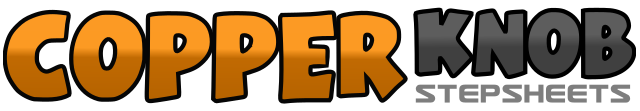 .......Count:48Wall:4Level:Advanced.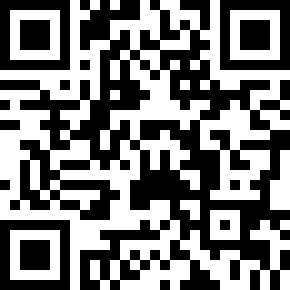 Choreographer:Dee Musk (UK) - April 2009Dee Musk (UK) - April 2009Dee Musk (UK) - April 2009Dee Musk (UK) - April 2009Dee Musk (UK) - April 2009.Music:Hush Hush - The Pussycat Dolls : (CD: Doll Domination)Hush Hush - The Pussycat Dolls : (CD: Doll Domination)Hush Hush - The Pussycat Dolls : (CD: Doll Domination)Hush Hush - The Pussycat Dolls : (CD: Doll Domination)Hush Hush - The Pussycat Dolls : (CD: Doll Domination)........1,2&Step forward on R, step forward on L, make a ½ turn R (weight forward on R).3,4&Step forward on L, make a ½ turn L stepping back on R, make a ½ turn L stepping forward on L.5,6&7Make a ¼ turn L stepping R to R side, making a ½ sailor turn L cross step L behind R, step R to R side, cross step L over R.&8&1Step R to R side, cross step L over R, weight on L unwind a full turn R on the & count, step R to R side on count 1. (9 o’clock).2&Run forward on L, run forward on R.3-5Touch L forward, make a ½ turn R keeping weight back on L, step forward on R.6&7Step forward on L, make a ½ turn R, step forward on L.8&1Make a ½ turn L stepping back on R, make a ½ turn L stepping forward on L, make a ¼ turn L stepping R to R side. (6 o’clock).2&3Cross rock L behind R, recover weight to R, heading for L Diagonal (approx 5.30) step forward on L.4&Run R, Run L (still facing L diagonal).5&6Cross rock R over L, recover weight to L, step R to R side (now squared to 6 o’clock wall).&7&Facing the R diagonal (approx 6.30) cross rock L over R, recover weight to R, step L to L side (now squared up to 6 o’clock wall).8,1Touch R forward, make a ½ turn L (weight back on R). (12 o’clock).2Step forward on L.&3Touch R forward, make a ½ turn L. (Weight back on R).4&5Step back on L, cross lock R over L, step back on L.6&7Rock back on R, recover weight to L, step forward on R.8&Making a ½ turn R step back on L, make a ¼ turn R stepping R to R side. (3 o’clock).1&2Cross rock L over R, recover weight to R, step L to L side.&3,4Cross step R over L, unwind a full turn L, step L to L side. *(RESTART here DURING Wall 2).5&6Cross rock R behind L, recover weight to L, step R to R side.&7Step L beside R, step R to R side.8&1Cross step L over R, step back on R, step L to L side. (3 o’clock).2&3Cross step R behind L, step L to L side, cross step R over L.&4Make a ¼ turn R stepping back on L, make a ¼ turn R stepping R to R side.&5&Cross rock L over R, recover weight to R, step L to L side.6&Cross R over L, step L to L side.7&Rock back on R, recover weight to L.8&Step forward on R, make a ½ turn L (weight forward on L). (3 o’clock).07814 295470